湖北省林业调查规划院招标代理机构遴 选 文 件遴选人：湖北省林业调查规划院2023年3月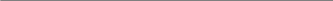 第一章 遴选申请人须知一、项目概况根据湖北省林业调查规划院政府采购工作安排，现对湖北省林业调查规划院政府采购招标代理机构遴选项目进行遴选。本次视情况遴选代理机构1-2家，服务期为2年。本次遴选采用综合评分方式，具体评分细则详见第二章遴选办法。二、招标代理机构的资质要求1、投标人必须符合《中华人民共和国政府采购法》第二十二条要求；2、投标人具有中华人民共和国工商行政管理部门颁发的有效企业法人营业执照；3、投标人具备政府采购代理机构资格的（中国政府采购网、湖北省政府采购网上商城进行了有效备案，并可查询，提供有效截图）；4、投标人参加政府采购活动前三年内未被列入“信用中国”网站(www.creditchina.gov.cn)失信被执行人、重大税收违法案件当事人、政府采购严重违法失信行为记录名单和“中国政府采购”网站（www.ccgp.gov.cn）政府采购严重违法失信行为记录名单；5、本次遴选不接受联合体。三、遴选申请人的工作范围和职责1.应负责招标（采购）及相关咨询工作。包括但不限于：⑴ 提供驻点服务指导委托人提前获得各项招标必需的资料，以满足各项招标时间要求；⑵ 编制招标文件，接受业主及上级行政主管部门对招标文件的审查；⑶ 发布招标公告；⑷ 发售招标文件；⑸ 组织现场踏勘和答疑；⑹ 组织开标、评标工作；⑺ 完成评标报告，协助业主进行结果报备和上网公示；⑻ 发布未中标通知和中标通知；⑼ 对项目招标过程以及项目实施过程中出现的有关合同管理的问题提供咨询；⑽ 处理招投标过程中出现的各类投诉、质疑、监督部门的审查、诉讼等事宜；⑾ 在遴选人规定时间内提交项目招标代理资料汇编；⑿ 遴选人交办的与招标工作有关的其他事宜。四、遴选申请书1.遴选申请人应编制遴选申请书，遴选申请书至少包括以下内容：（1）法定代表人授权委托书；（格式见附件二）（2）廉政承诺书（格式见附件三）（3）单位基本情况；（4）近3年以来类似项目业绩表及证明文件；（5）拟派出提供服务专职人员一览表；（6）招标代理服务方案；（7）遴选申请人认为有必要提交的其他文件；2.遴选文件应制作正本一份，副本两份。遴选文件必须胶印并将正本和副本密封在同一个文件袋里。五、确定招标代理机构按综合评分法，遴选人综合评定选择2家投标人为湖北省林业调查规划院招标（采购）代理机构。六、遴选人关于中止与代理机构的有关条款1.代理机构代理遴选人单位项目期间，如被上级有关部门或监管部门处罚的，则遴选人单位自动中止与代理机构的合同关系。2.代理机构代理遴选人单位项目期间，如代理其他遴选人单位发生如被上级有关部门或监管部门处罚的，遴选人单位自动中止与该代理机构的合同关系。七、遴选文件的领取1.法定代表人参加报名的须携带本人身份证原件及复印件。法定代表人授权其它人员参加报名的，应提交法定代表人授权委托书及被授权人身份证原件；2.营业执照原件，政府采购代理机构资格证明文件等证明文件；3.财务状况报告，依法缴纳税金和社会保障资金的相关材料；（上年度财务状况报告/半年内的依法缴纳税金凭证/社保缴纳回执或社保部门盖章凭证）；报名时间：2023年3月16日至2023年3月22日，工作日上午9:00时至12：00，下午14:00至17:30时（北京时间）地　点：卓刀泉南路4号 湖北省林业调查规划院508办公室报名联系人：张程光  电话：87386893八、遴选申请文件的递交遴选申请文件递交时间：2023年3月28日上午10:30（北京时间），逾期不受理投标。遴选申请文件递交地点：湖北省林业调查规划院508办公室九、遴选时间遴选时间：2023年3月29日地 址：湖北省林业调查规划院第二章遴选办法1、本次遴选采用综合评分法。第三章遴选申请文件格式附件一法定代表人身份证明书投标人名称：                                              单位性质：                               地    址：                                                        成立时间：                                                        经营期限：                                                        姓   名：          性   别：                                年   龄：           职    务：                                     系                      （投标人名称）的法定代表人。特此证明。附法定代表人身份证复印件投 标 人：               （盖单位章）日    期：      年    月     日附件二法定代表人授权书本授权委托书声明：本人 （姓名） 系 （遴选申请人） 的法定代表人，现授权 （姓名） 为我公司委托代理人，以本公司的名义参加 （遴选人） 的 （项目名称） 的遴选活动。委托代理人在招标代理机构遴选活动和委托代理合同谈判过程中所签署的一切文件和处理与之有关的一切事务，我及我公司均予以承认并全部承担其所产生的所有权利和义务。委托代理人无转委托权，特此委托。委托代理人：委托代理人身份证：委托代理人部门：委托代理人电话：手机：授权人（法定代表人）：（盖章）申请人：（全称并加盖单位章）日期：年月日附件三廉政承诺书为了充分体现公开、公平、公正、诚信原则，共同维护招投标市场秩序，本单位在参与湖北省林业调查规划院招标代理遴选过程中特做以下承诺：1．严格遵守国家及行业主管部门招投标有关规定，保证在遴选活动中无任何违规、违纪、违法行为。2．不向遴选人相关工作人员请客、送礼、行贿和送回扣，不以各种名目对遴选人相关工作人员赠送有价证券和进行各种赞助。3.不以不正当手段向遴选人谋取资格预审及参选的照顾。4．在确定中标人前，不向评标专家打招呼谋求照顾，不与遴选人就参选价格、参选方式等实质性内容进行谈判。5．中标后，不向遴选人相关工作人员赠送感谢费、好处费、有价证券等。6．合同履行过程中不以任何形式及手段进行违规、违纪、违法活动。7．参选人（中标方）如自愿表示对管理处给予其他形式优惠，应在参选书或合同书中明确给予注明。8．参选人（中标方）未履行上述承诺，取消参选和中标资格，三年内不准参加管理处任何参选；造成损失的，管理处保留通过法律进行追究的权利。9.主动接受、配合湖北省林业调查规划院及招标监督部门的监督检查。若违反上述承诺，愿接受相应处罚，直至追究法律责任。参选单位公章：本参选项目被授权人签名：法人签章：年  月  日评审项目项目分数评审内容价格部分10分申请报价10申请人承诺按照《招标代理服务收费管理暂行办法》（计价格[2002]1980号）的规定为依据，在此基础上，每下降1%得1分，满分10分。商务部分30分信用状况3取得企业信用等级证书或企业资信等级证书AAA级的，3分，AA级为2分，A级为1分，其它不得分。商务部分30分人员状况5项目班组人员为申请人单位的注册招标师或注册造价师，每个1分，最多5分。（提供证书复印件）商务部分30分人员状况2项目负责人为本科学历，得1分；项目负责人为高级职称，得1分；（提供证书复印件）商务部分30分硬件设施61、投标人在注册地有固定办公营业场所的面积在500平方米及以上的得3分，300平方米至500平方米（不含）的得1分，小于300平方米的不得分。2、投标人有用于开评标的场地，且具备监控系统。3间及以上的，得3分，2间的，得2分，低于2间的不得分。（提供房产证或租赁合同、开评标室照片，证明材料不全不得分。）商务部分30分工作业绩62019年1月1日以来，与湖北省内单位签订年度协议的每个得2分，最多得6分。（以代理合同为准，没有证明材料视为无效业绩，不得分）商务部分30分工作业绩82019年1月1日以来，具有湖北省内政府采购业绩，单个项目在1000万元以上的，每个得3分；单个项目在500（含）~1000（不含）万元的，每个得2分；单个项目在300（含）~500（不含）万元的，每个得1分，最多得8分；（提供政府采购网招标公告和中标公告，没有证明材料视为无效业绩，不得分）技术部分60分招标方案8工作重难点分析。优：7-8分；良：4-6分；中：2-3分；差：1分；未提供：0分。技术部分60分招标方案6招标代理服务方案及时间计划表。优：6分；良：4-5分；中：2-3分；差：1分；未提供：0分。技术部分60分招标方案6能够正确描述公开招标、邀请招标、竞争性谈判、竞争性磋商、询价采购和单一来源采购流程，描述清楚、政策清晰，一个得1分，最多得6分。技术部分60分招标方案8针对本项目提出合理化建议。优：7-8分；良：4-6分；中：2-3分；差：1分；未提供：0分。技术部分60分招标方案8优质服务保证措施。优：7-8分；良：4-6分；中：2-3分；差：1分；未提供：0分。技术部分60分招标方案8企业内部制度健全情况。优：7-8分；良：4-6分；中：2-3分；差：1分；未提供：0分。技术部分60分招标方案8质疑处理的措施。优：7-8分；良：4-6分；中：2-3分；差：1分；未提供：0分。技术部分60分招标方案8服务承诺及罚则。优：7-8分；良：4-6分；中：2-3分；差：1分；未提供：0分。总 分总 分100